『産業保健等に関する』     相談申込書申込年月日　　　　　年　　　月　　　日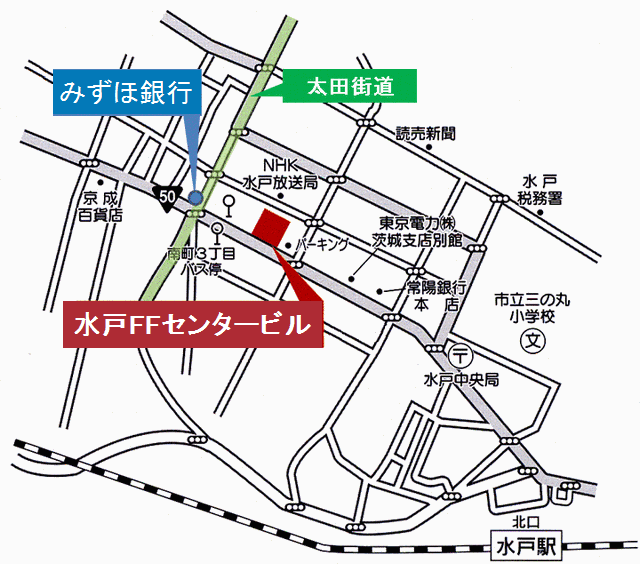 事業場名称事業内容事業場規模（労働者数）1～49人　　・　　50～99人　　・　　100～299人　　・　　300人以上1～49人　　・　　50～99人　　・　　100～299人　　・　　300人以上1～49人　　・　　50～99人　　・　　100～299人　　・　　300人以上1～49人　　・　　50～99人　　・　　100～299人　　・　　300人以上所　在　地〒〒〒〒所　在　地TEL　　　　（　　　　　）FAX　　　　（　　　　　）FAX　　　　（　　　　　）FAX　　　　（　　　　　）所　在　地EメールEメールEメールEメール相  談  者部　署　名○印をして下さい○印をして下さい相  談  者産業医等保健師・看護師事業主労務管理担当者産業医等保健師・看護師事業主労務管理担当者衛生管理者産業保健関係機関労働者その他相  談  者(ふ　り　が　な)氏　　　　　名産業医等保健師・看護師事業主労務管理担当者産業医等保健師・看護師事業主労務管理担当者衛生管理者産業保健関係機関労働者その他相談方法事業場訪問　　・　　来所　　・　　電話　　・　　Eメール　　・　　未定事業場訪問　　・　　来所　　・　　電話　　・　　Eメール　　・　　未定事業場訪問　　・　　来所　　・　　電話　　・　　Eメール　　・　　未定事業場訪問　　・　　来所　　・　　電話　　・　　Eメール　　・　　未定相 談 事 項相 談 事 項相 談 事 項相 談 事 項相 談 事 項